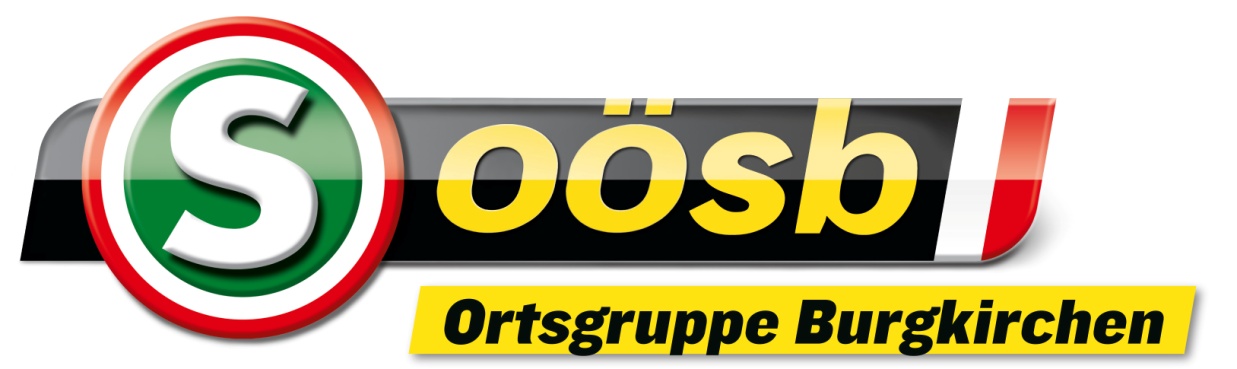 Informationen des Seniorenbundes BurgkirchenFreitag, 1. März: Kegelnachmittag	Treffpunkt 14.00 Uhr   Helpfauerhof, UttendorfKeine Anmeldung erforderlich!Freitag, 8. März – „Tootsie“ (Angriff auf die Lachmuskeln – siehe „Wir aktiv“  12/2023)	Musiktheater LinzBei Interesse - Anmeldung bitte umgehend beiWöckl Marianne (Obfrau) – 07724 / 2808 oder 0650 / 6900070Mittwoch, 13. März: Jahreshauptversammlung des Seniorenbundes		Beginn 14.00 Uhr – Gasth. MauchMittwoch/Donnerstag17./18. April – 2-Tagesfahrt nach Wien mit Besuch des Parlaments und Stadtführung. Abends Heurigenbesuch.Abfahrt am Mittwoch  7.00 Uhr  bei der MehrzweckhalleEinzahlung EUR 140,-- p.P. (incl. Nächtigung/Frühstück) ist gleichzeitig die Anmeldung!Konto Seniorenbund  	 IBAN: AT70 3430 3000 0242 3754Ein eventueller Restbetrag wird im Bus eingehoben! Bitte unbedingt Reisedokument mitnehmen!!Sonntag, 21. April – Operette „Die Fledermaus“ im Musiktheater LinzBei Interesse – Anmeldung bitte bei Wöckl Marianne (siehe oben)Freitag, 10. Mai.: Muttertagsfeier	13.30 Uhr  Gottesdienst in der Pfarrkirche	anschl. im Gasth. Mauch (Kaffee/Kuchen vom Verein)Donnerstag, 23. Mai: Halbtagesausflug „Fahrt ins Blaue“Abfahrt 13.00 Uhr – Mehrzweckhalle BurgkirchenAnmeldunq bei Karl Wimmer - Tel. 07724/6576 oder 0676/5469490 Freitag, 14. Juni – Bezirks-Wandertag Maria SchmollnFreitag, 5. Juli – Landes-Wandertag Sigharting (Bez. Schärding)WhatsApp-Gruppe: Augustin Karl hat eine WhatsApp-Gruppe eingerichtet für kurzfristig organisierte Radtouren (E-Bike) – bei Interesse bitte bei ihm melden!Einladung zum Besuch unserer Homepage unter   burgkirchen.ooesb.at/startAuf zahlreiche Teilnahme freut sich die Obfrau und ihr Team!